Lección 15: Expresiones y dibujosEmparejemos expresiones con dibujos.Calentamiento: Observa y pregúntate: Figuras y números¿Qué observas?
¿Qué te preguntas?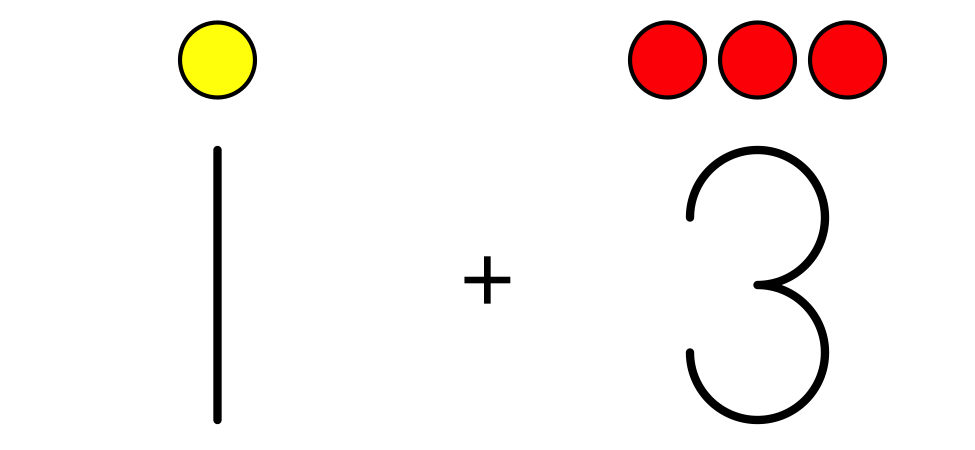 15.1: Emparejemos dibujos con expresiones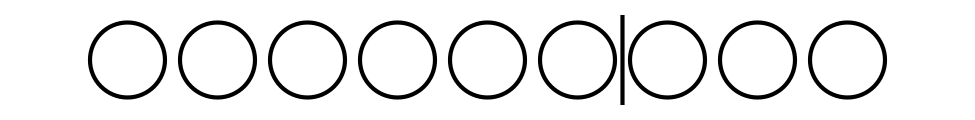 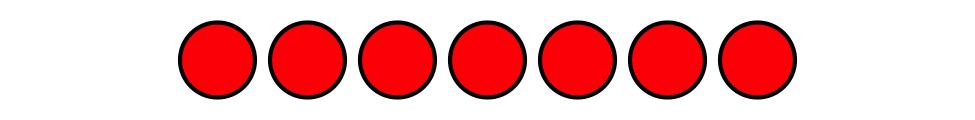 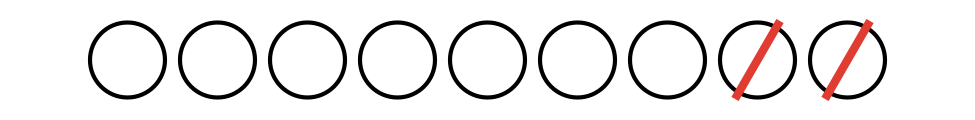 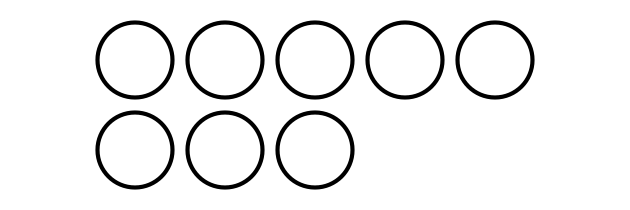 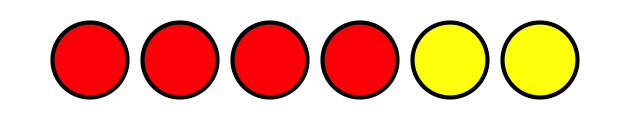 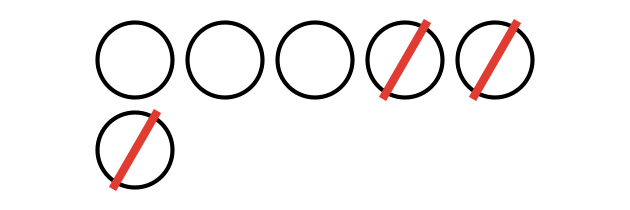 15.2: Escribamos expresiones y hagamos dibujosCompleta las expresiones y los dibujos que faltan.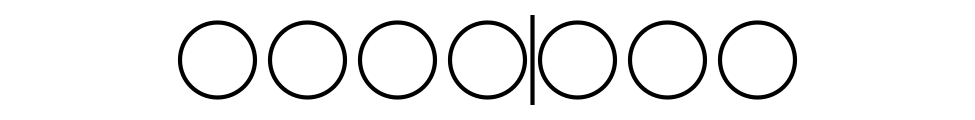 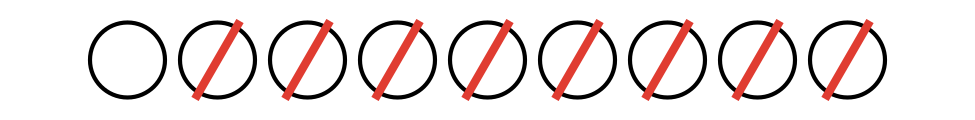 Completa las expresiones y los dibujos que faltan.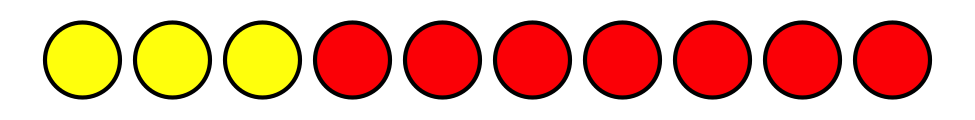 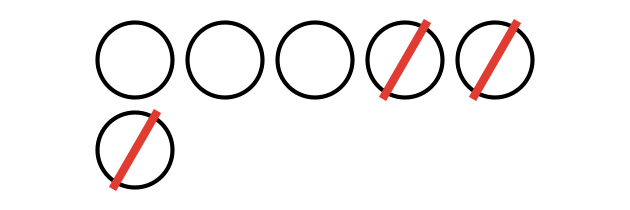 15.3: Conozcamos “Revuelve y saca: Representa”Escoge un centro.Revuelve y saca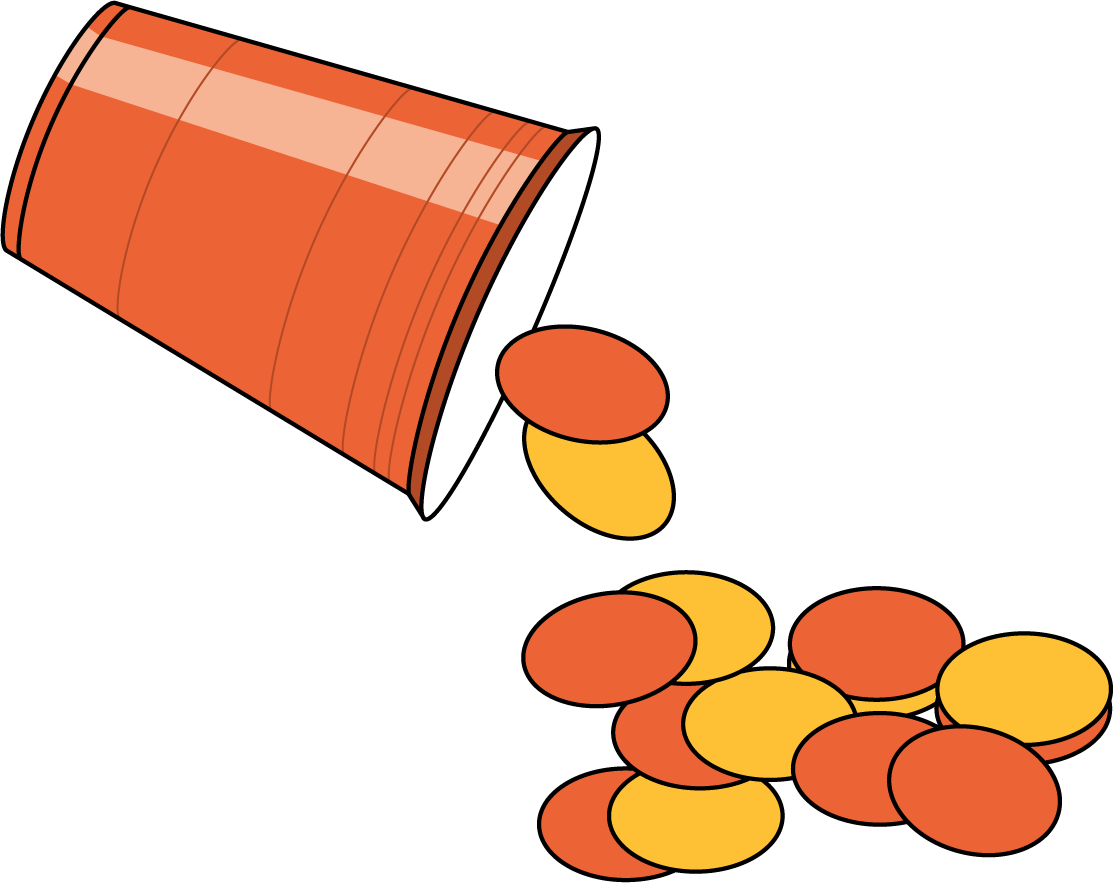 Carrera con números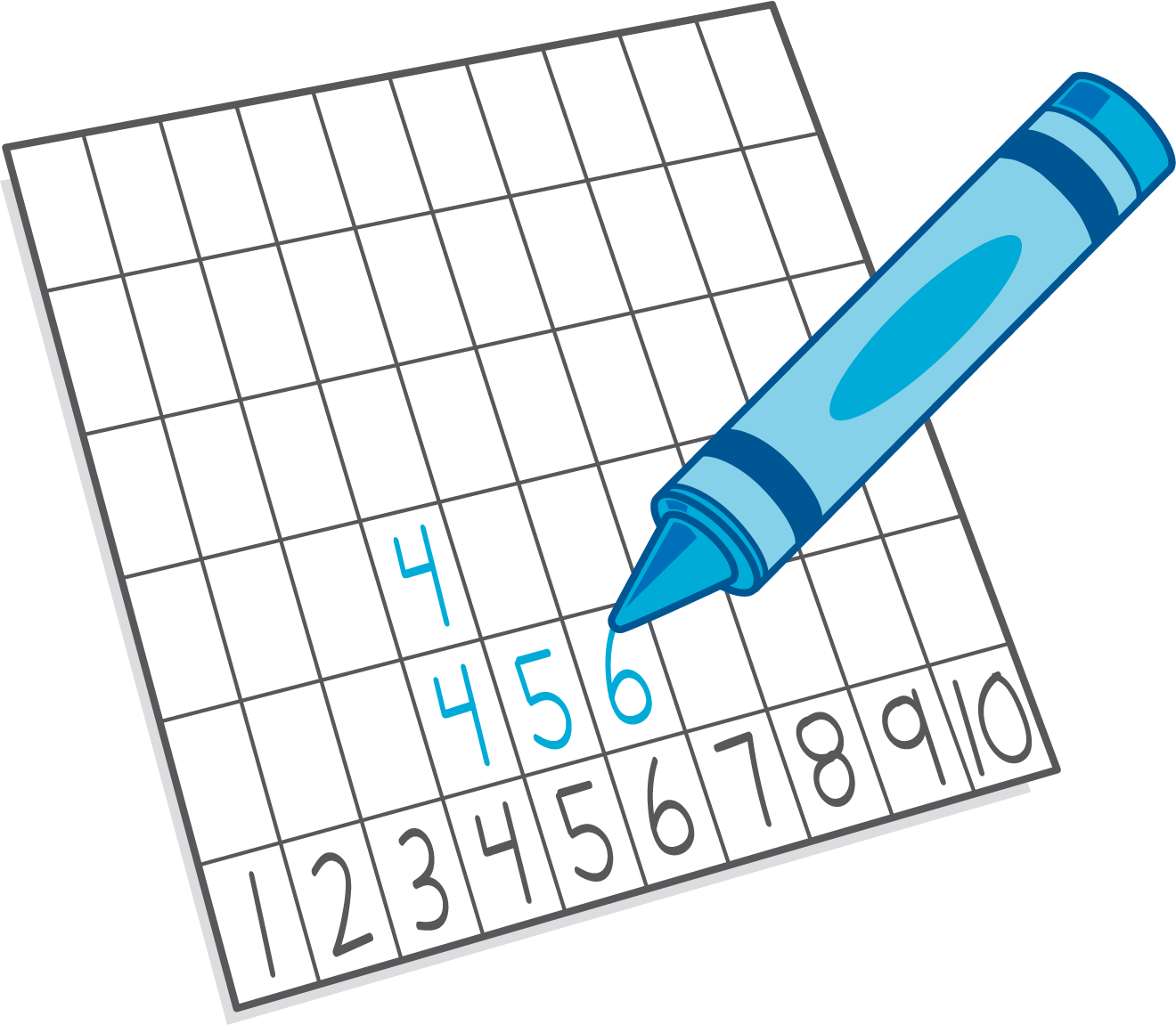 Historias matemáticas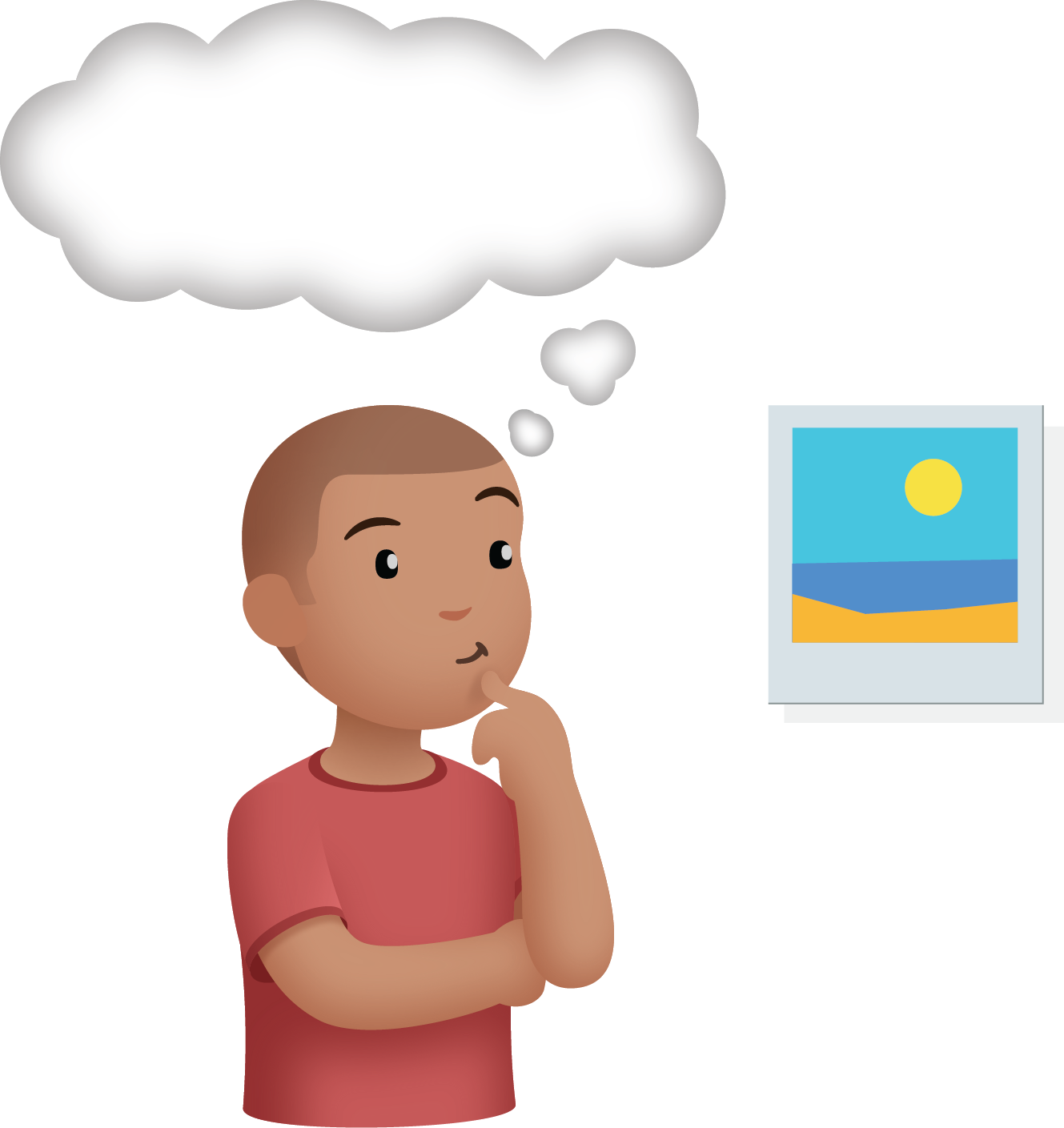 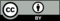 © CC BY 2021 Illustrative Mathematics®